,,SŁONECZNE PRAWA DZIECKA”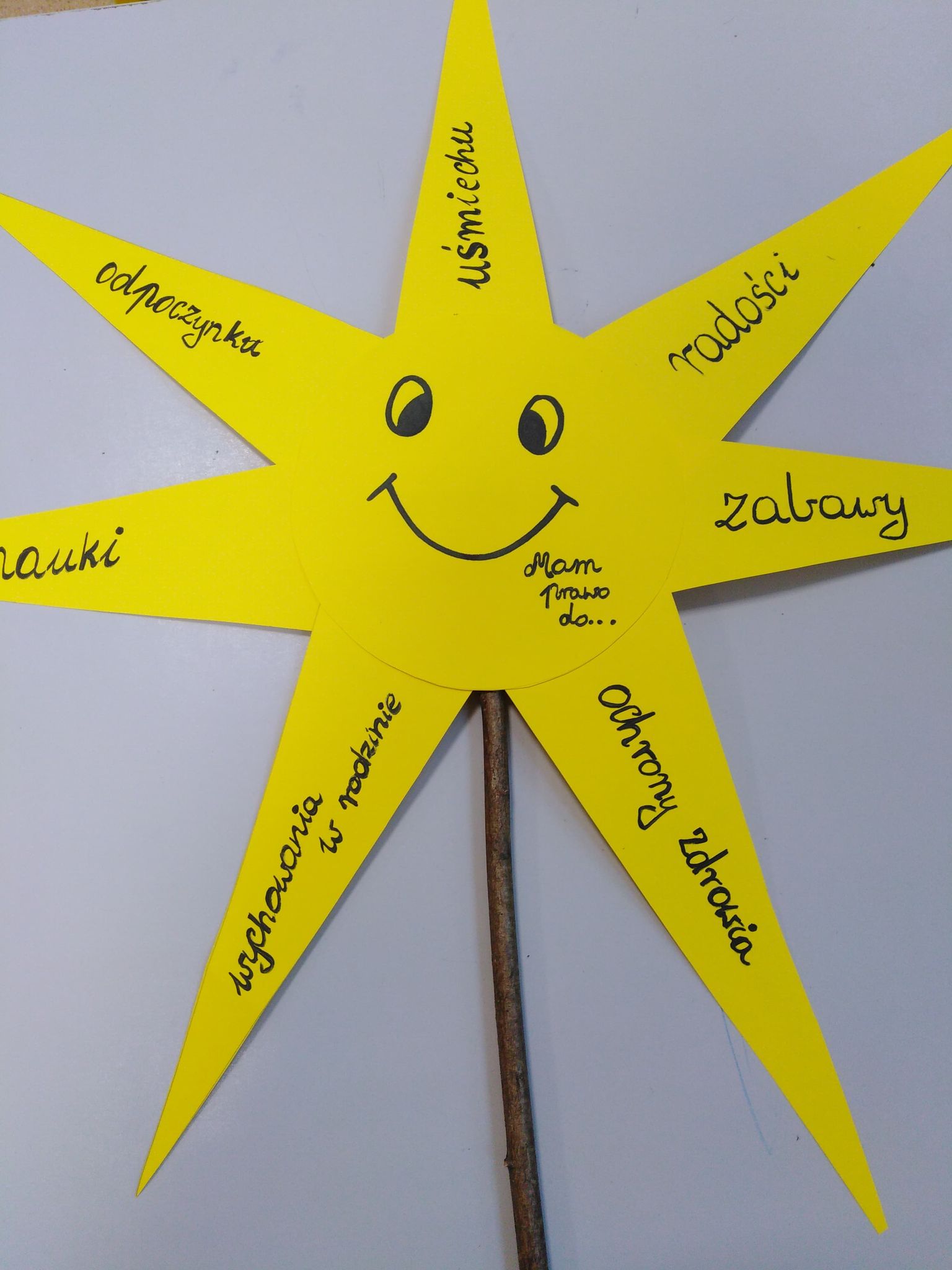 Materiały potrzebne do wykonania pracy:Żółte kartki bloku technicznegoCzarny markerTalerz do odrysowania kołaKijekTaśma samoprzylepna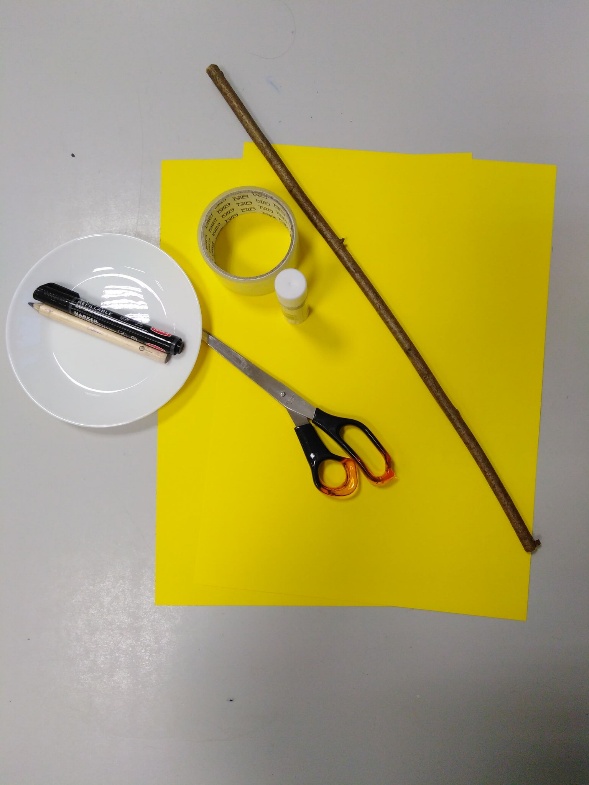 NożyczkiKlejInstrukcja:Na żółtej kartce odrysowujemy talerz i wycinamy koło , markerem rysujemy buźkę na wyciętym kole.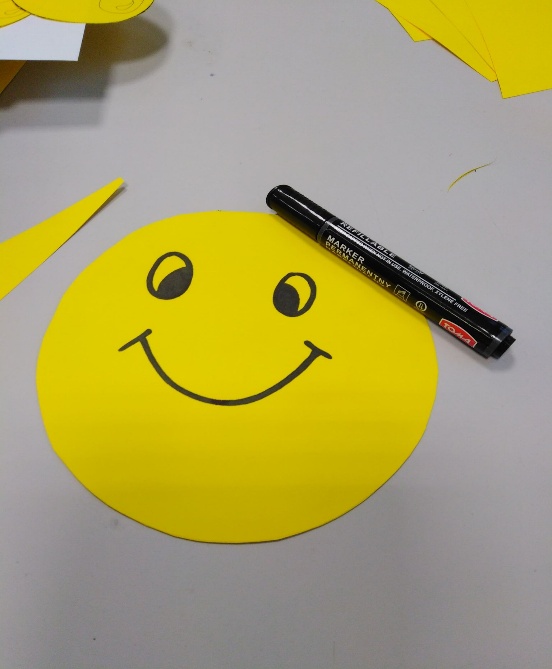 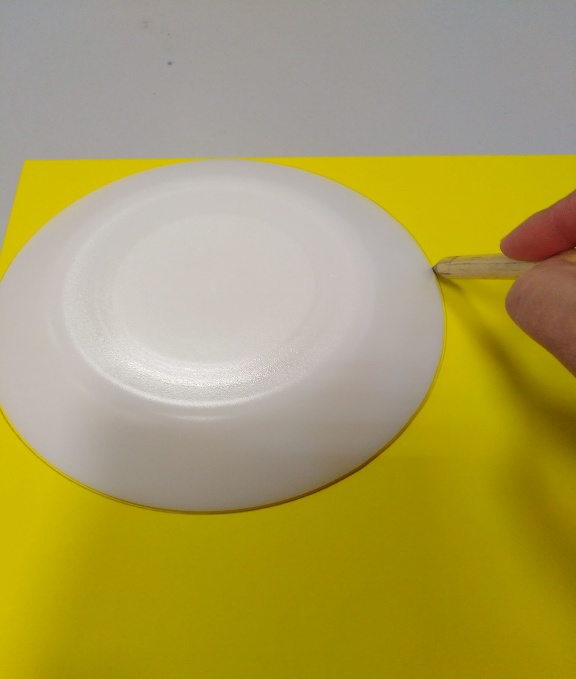 Rysujemy, wycinamy promienie i klejem przyklejamy je do koła.	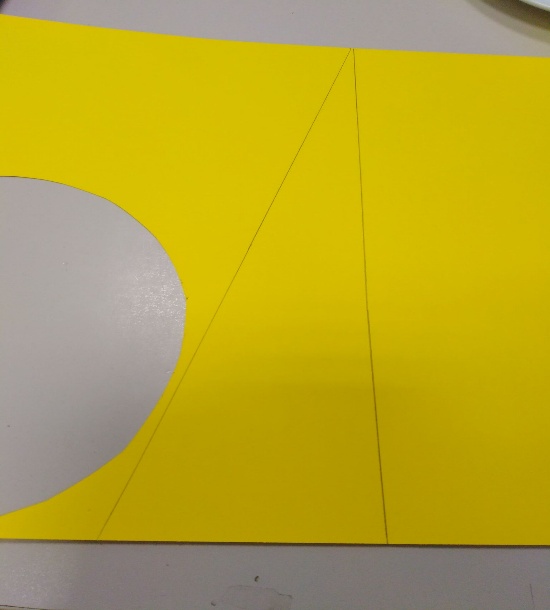 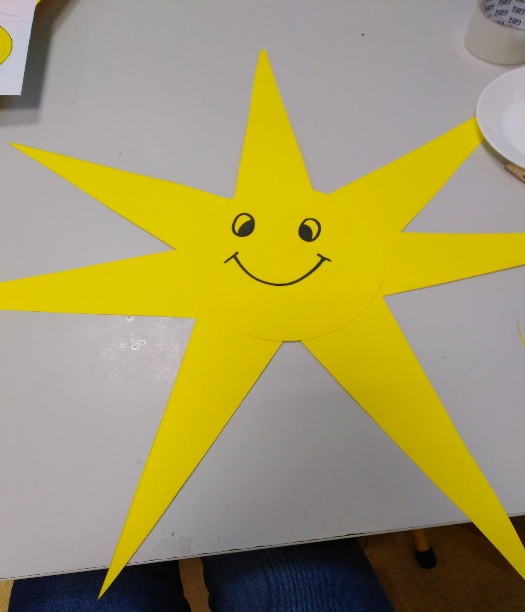 Na słoneczku piszemy słowa: Mam prawo do…na promieniach słonecznych wypisujemy prawa dziecka np. prawo do: odpoczynku, zabawy, nauki, radości, ochrony zdrowia, wychowania w rodzinie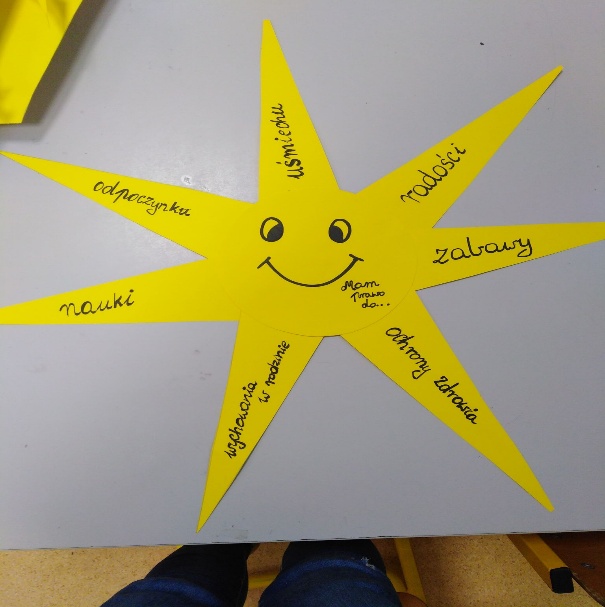 Na koniec taśmą samoprzylepną przyklejamy słońce do kija.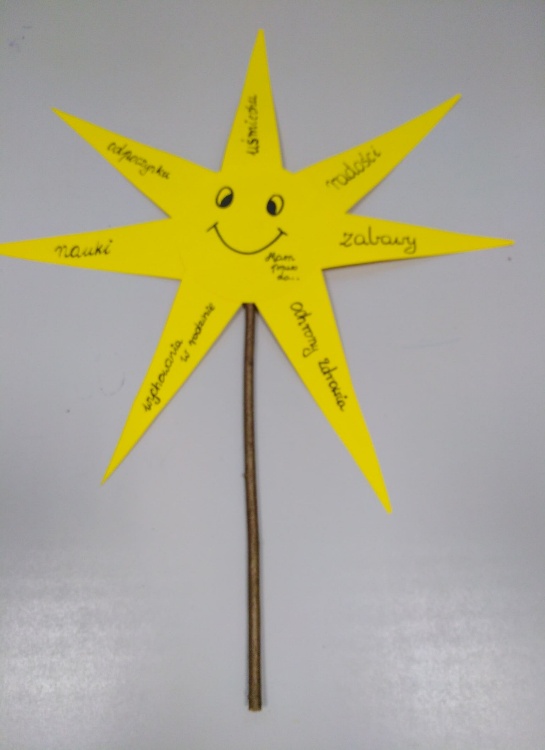 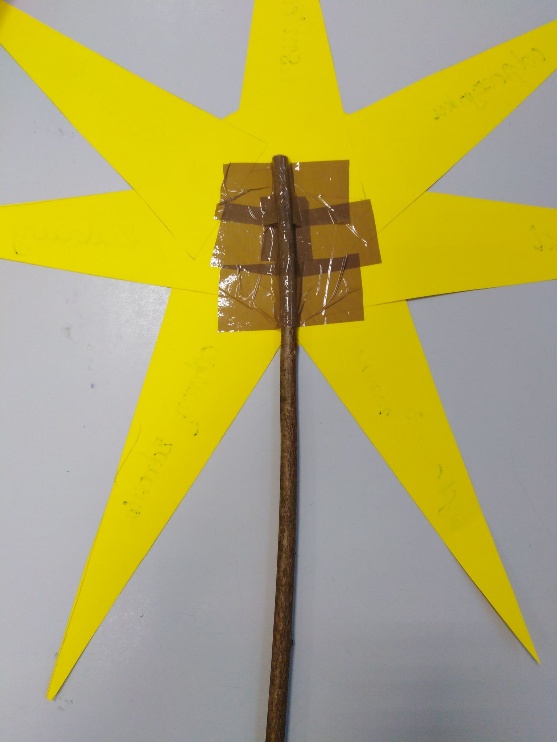 Miłej zabawy !